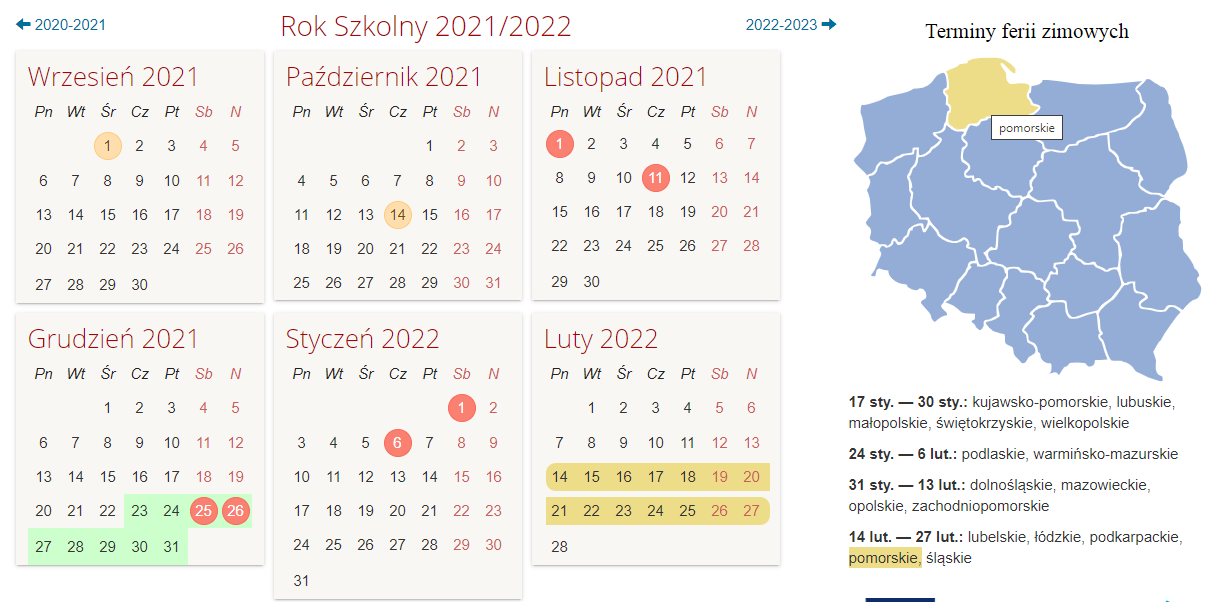 Terminarz zjazdów                                                             
 04-05.09.2021	r.					      
 18-19.09.2021	r.					      
 02-03.10.2021	r.					      
 16-17.10.2021	r.					      
 30-31.10.2021	r.					      
 13-14.11.2021	r.					      
 27-28.11.2021	r.					      
 11-12.12.2021	r.					      
 08-09.01.2022	r.					      
 22-23.01.2022 r.  					      
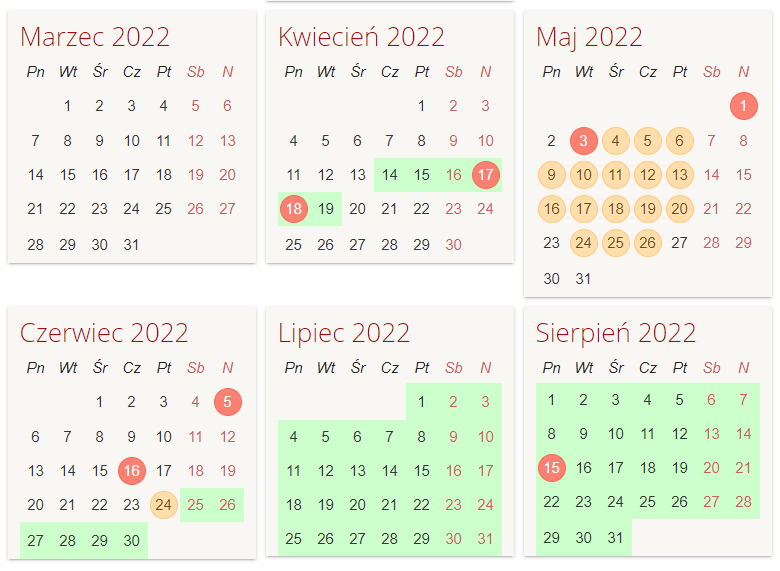 